Verdiepende training T4: Toevertrouwen – het onderbouwen van een oordeelIn vorige bijeenkomsten bespraken we dat bij het bekwaam verklaren gebeurt op basis van een heel pakket aan informatie: meerdere observaties, op meerdere momenten en door verschillende begeleiders. Een student geeft zelf aan wanneer hij eraan toe is om zelfstandig een EPA uit te voeren en onderbouwt dat. Een begeleidersgroep weegt af – op basis van het portfolio en eigen ervaring – of ze het daar mee eens zijn. Hoe kom je tot dat besluit en voer je nu zo’n OOG-bespreking (Oordeel Opleidingsgroep)?DOEL
Na de training kunnen praktijk- en werkbegeleiders met de volgende vragen zelf aan de slag in de praktijk: Hoe organiseer je een OOG bespreking?Hoe onderbouw je een gezamenlijke beoordeling? Hoe gebruik je de vertrouwenscriteria?Hoe koppel je je bevindingen terug aan de student?Is er plaats voor subjectiviteit bij het begeleiden en toevertrouwen? ONDERWERPEN VOOR TRAINERSDe gedachten achter de gekozen vorm voor de OOG-bespreking De rol en waarde van subjectiviteit in het begeleiden en beoordelenWelke reacties verwacht je van de doelgroep en hoe ga je daar mee om?Welke oefening zou je in willen zetten?MATERIAALPresentatie T4Infographic Bekwaam verklaren (op kennisnet), of zo nodig de meer uitgebreide Handleiding bekwaam verklaren Template voor Praktijkbegeleiders – het deel over de organisatie van de begeleidersgroep  Artikel “The power of subjectivity in the assessment of medical trainees”, van Ten Cate en Regehr, 2019Handout 1 Casus JuliaHandout 2 Rolverdeling casus JuliaHandout 3 Vragen bij casus JuliaVOORBEELD DRAAIBOEK VOOR TRAINING AAN PRAKTIJK- EN WERKBEGELEIDERSVoorbereidingWe vragen je om je inhoudelijk voor te bereiden aan de hand van de volgende bronnen: Infographic Bekwaam verklaren (op kennisnet), of zo nodig de meer uitgebreide Handleiding bekwaam verklaren Template voor Praktijkbegeleiders – het deel over de organisatie van de begeleidersgroep  Artikel “The power of subjectivity in the assessment of medical trainees”, van Ten Cate en Regehr, 2019 (bijlage).  Casus “Julia” (bijlage): tijdens de bijeenkomst zal je tot een gezamenlijk oordeel komen over het al dan niet toekennen van supervisieniveau 4. In de casus staat een uitgeklede vorm van EPA AZ-FO-8 en een samenvatting van het portfolio van de student. Neem deze informatie vast door.  TijdOnderdeel Werkvorm Wie Benodigdheden 10 minOpening en welkomEventueel instructie online meeting camera aan en microfoon op muteKennismakenToelichting programmaSpelregels (veilig leerklimaat, hoe gaan we met elkaar om, doel is leren)Korte intro; zet op whiteboard welke vraag je beantwoord wil zien vandaag.Whiteboardfunctie aanzetten met instructieslide45 minHoe organiseer je een OOG bespreking?
Wat is nodig om tot een bekwaamverklaring te komen? 
Welke rollen/type begeleiders heb je nodig?Waar kijk je naar?We doorlopen het proces van bekwaam verklaren en welke elementen daarbij van belang zijn. 
Bespreken de rol van vertrouwenscriteria en processtappenEventueelAnimatie ‘bekwaam verklaren’ Opdracht 1 (’20)Trainer met input van deelnemersSubgroepen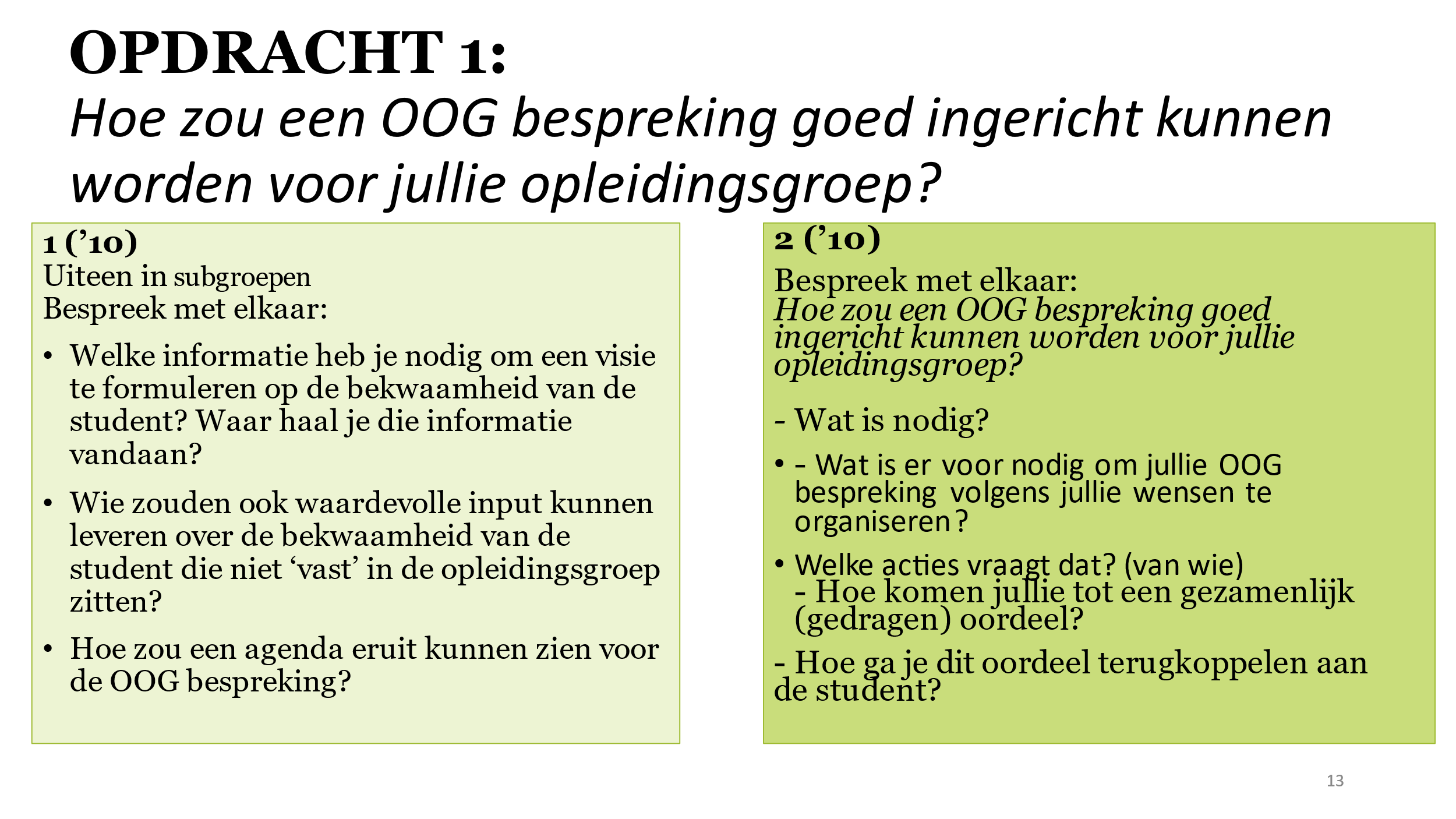 10 minPauze45 minToepassen in eigen opleidingspraktijk.Intro: Om positieve punten, dillema’s en obstakels in het samen bekwaam verklaren bloot te leggen en bespreekbaar te maken, spelen we ‘live’ een opleidingsvergadering na n.a.v. een casusbeschrijving incl. portfolio. Voor elke deelnemer is er een specifieke rol beschikbaar (N=6?) Daarna vertaling naar eigen praktijk (plenair)Opdracht OOG- besprekingSubgroepenHandout 1. Casus met EPA en portfolioscan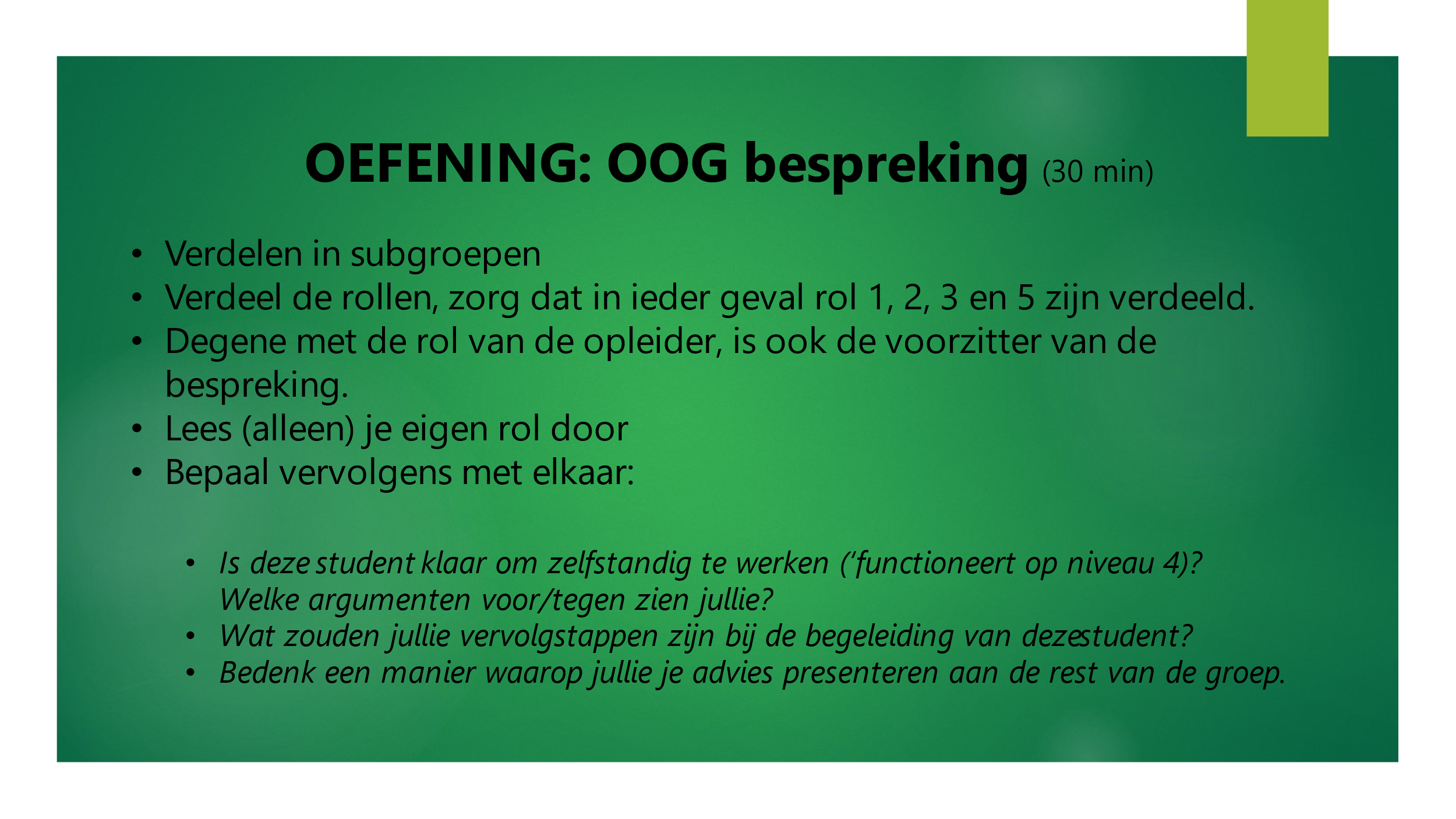 Handout 2. RolverdelingHandout 3. Vragen voor de besprekingCasus vooraf aan deelnemers versturen. Als je er zeker van bent wie er deelneemt kan je vooraf ook vast de rollen versturen (geef deelnemers niet vooraf inzicht in elkaars rollen om het gesprek natuurlijker te laten verlopen). Als je niet zeker bent hoeveel mensen deelnemen, geef dan de rollen tijdens de training en geef tijd om het door te lezen. 10 minVragen en afrondingAllenTot 2u